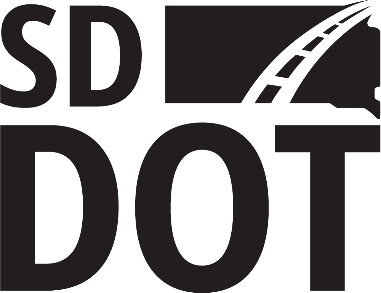 SOUTH DAKOTA DEPARTMENT OF TRANSPORTATIONDisadvantaged Business Enterprise ProgramAnnual Affidavit – Out-of-State Firms* Note:  If your primary line of work is trucking, attach a list of all tractors, trailers and dump  trucks owned and all tractors, trailers and dump trucks leased.Describe area of  that you are willing to work:INSTRUCTIONSComplete this form and attach documentation showing the firms size and gross receipts (e.g. firm’s most current federal tax returns) and a copy of your current home-state certification.  The completed annual affidavit and proof of home state certification must be returned by your current certification renewal date to:				DBE Program				South Dakota Department of Transportation  Annual No Change Affidavit   Disadvantaged Business Enterprise ProgramI, ___________________, swear (or affirm) that there have been no changes in                                   (DBE firm) circumstances affecting its ability to meet the size, disadvantaged status, ownership, or control requirements of 49 CFR Part 26 and 13 CFR Part 121. I swear (or affirm) there have been no material changes in the information provided in the Disadvantaged Business Enterprise program application for certification, except for any changes about which I have provided written notice to the South Department of Transportation, Disadvantaged Business Enterprise program pursuant to 49 CFR § 26.83(i). I swear (or affirm) that I am socially disadvantaged because I have been subjected to racial or ethnic prejudice or cultural bias, or have suffered the effects of discrimination, because of my identity as a member of one or more of the groups identified in 49 CFR § 26.5, without regard to my individual qualities. I further swear (or affirm) that my personal net worth does not exceed $1.32 million, and that I am economically disadvantaged because my ability to compete in the free enterprise system has been impaired due to diminished capital and credit opportunities as compared to others in the same or similar line of business who are not socially and economically disadvantaged. I specifically swear (or affirm) that _______________________________ (name of firm) continues to meet the Small Business Administration (SBA) business size criteria and the overall firm’s previous five fiscal years gross receipts in excess of $30.40 million in regards of 49 CFR §26.65(b).I AM PERSONALLY AUTHORIZED AS THE OWNER OF,                                                 , TO MAKE THIS AFFIDAVIT.Date:                                                                   Signature:                                                          NOTARIZATIONOfficial notary of the public to complete the following:On this, the                   day of                                          , 20        , before me a notary public undersigned officer, personally appeared                                                                , known to me (or satisfactory proven) to be the person                                                            Name of Affiantwhose name is subscribed to the within instrument and acknowledged that he or she executed the same in the capacity therein stated, for the purposes therein contained and that the statements contained therein are true and correct.IN WITNESS HEREOF, I HEREUNTO SET MY HAND AND OFFICIAL SEALNotary Public      Seal                                                                                                               Notary Public                                                                                                                                          Commission expiration date1.Legal name of firmLegal name of firmLegal name of firm2.Address                          Street                                                                                 Zip                          Street                                                                                 Zip                          Street                                                                                 Zip                          Street                                                                                 Zip                          Street                                                                                 Zip                          Street                                                                                 Zip                          Street                                                                                 Zip                          Street                                                                                 Zip                          Street                                                                                 Zip                          Street                                                                                 Zip                          Street                                                                                 Zip3.Mailing Address (if different from above )Mailing Address (if different from above )Mailing Address (if different from above )Mailing Address (if different from above )Mailing Address (if different from above )Mailing Address (if different from above )4.Business Phone Number Business Phone Number Business Phone Number Business Phone Number Fax Number5. Email AddressEmail Address6.Name of Disadvantaged OwnerName of Disadvantaged OwnerName of Disadvantaged OwnerName of Disadvantaged OwnerName of Disadvantaged Owner7.Name of person(s) who prepared this applicationName of person(s) who prepared this applicationName of person(s) who prepared this applicationName of person(s) who prepared this applicationName of person(s) who prepared this applicationName of person(s) who prepared this applicationName of person(s) who prepared this application* Describe the primary activities of your firm.